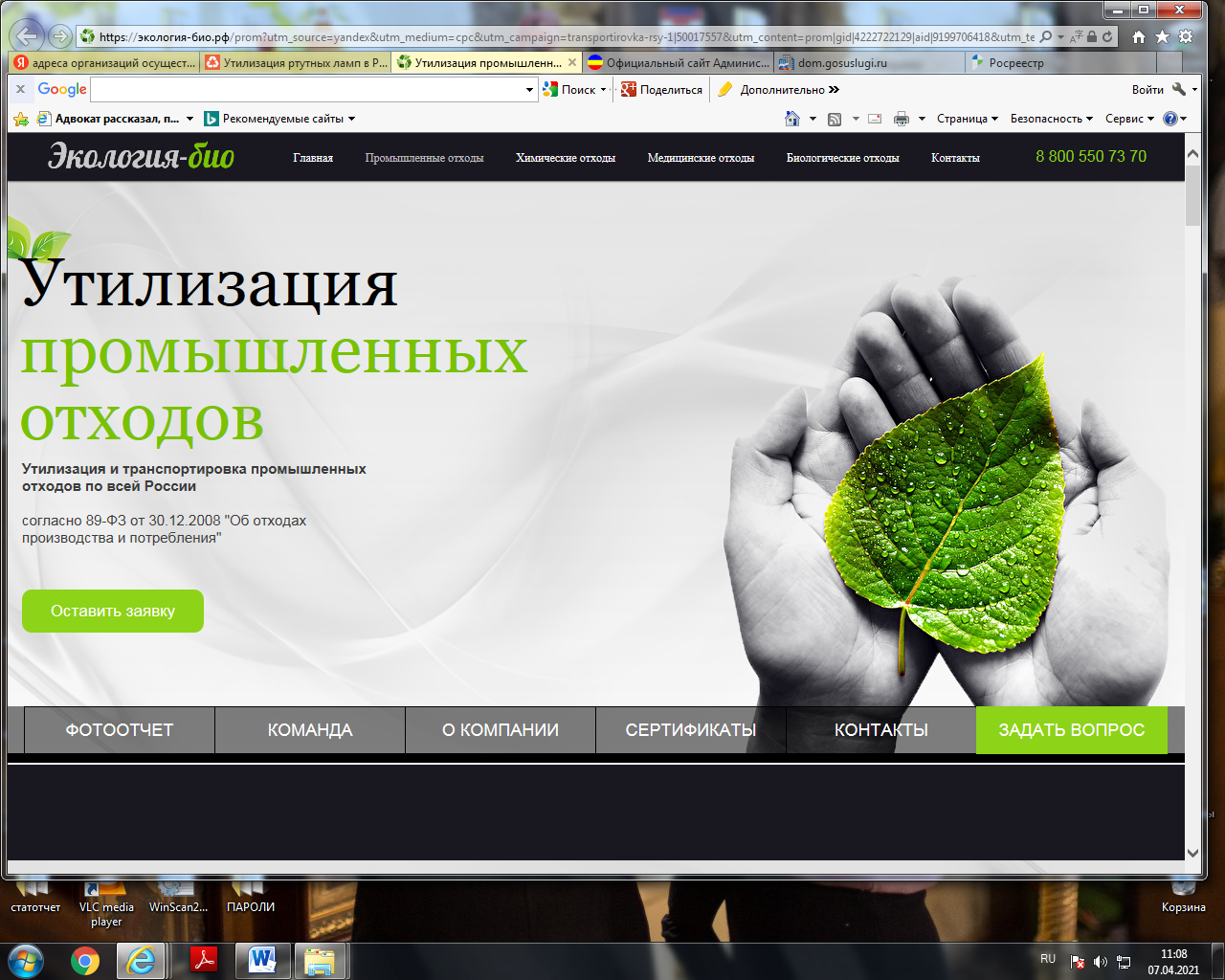 Организации и  компании  предоставляющие  услуги   по вывозу и утилизации отработанных  ртутьсодержащих  ламп на  территории  Ростовской  областиКомпания «ЭкоАрхитектура»адрес: Россия, Ростов-на-Дону, Темерницкая улица, 58 , оф. 265+7 (800) 77-57-854Район: ЛенинскийНачало формыСайт: https://rostov-na-donu.eko-a.ruКонец формыEmail: ecolog96@gmail.comООО«Фабрика Утилизации Отходов»Адрес: Россия, Ростов-на-Дону+7 (861) 2054503Начало формыСайт: http://rostov.pure-eco.ruКонец формыEmail: info@pure-eco.ruООО «Группа компаний „ПРОФИ“»Адрес: Россия, Ростов-на-Дону, Машиностроительный переулок, 5АРайон: Советский+7 863 2990162Начало формыСайт: http://util-rostov.ru/Конец формыEmail: siriust.ruООО «ЕС вывоза и утилизации отходов»Адрес: Россия, Ростов-на-Дону, Береговая улица, 8Район: Ленинский8-8005552187Начало формыСайт: http://www.st77.ru/Конец формыEmail: info@st77.ruКомпания "Южный город"Адрес: Россия, Ростов-на-Дону, проспект 40-летия Победы, 332Б, офис 37Район: ПролетарскийНачало формыСайт: https://eco-ug.com/Конец формыEmail: client@eco-ug.comСоцсети: FacebookООО «Северо-Кавказский Углеродный Союз»Адрес: Россия, Ростов-на-Дону, улица Серафимовича, 53А, офис 2 ЖРайон: ЛенинскийНачало формыСайт: http://uglerod-souz.ruКонец формыEmail: uglerod-souz1@yandex.ruКомпания ЭкоТехпром-ЮгРоссия, Ростов-на-Дону, Нижнебульварная улица, 4Район: КировскийСайт: http://www.musor1.ru/Email: info@musor1.ruКомпания ЭкоТехпром-ЮгАдрес: Россия, Ростовская область, Белая Калитва, Сельмашевская улица, 14Сайт: http://www.musor1.ru/Email: info@musor1.ru«НПО КРЕЛИТ»Адрес: Россия, Ростов-на-Дону, Береговая улица, 8Начало формыСайт: https://krelit.ru/Конец формыEmail: info@krelit.ru